Številka: 011-44/2019-2Datum:   20.5.2019OBČINA IZOLA – COMUNE DI ISOLAOBČINSKI SVETKomisija za mandatna vprašanja, volitve in imenovanjaZadeva:	Imenovanje nadomestnega člana (predstavnika ustanovitelja) v svet javnega zavoda Center za kulturo, šport in prireditveNa podlagi 9. člena Odloka o ustanovitvi javnega zavoda Center za kulturo, šport in prireditve (Uradne objave Občine Izola, št. 9/17- uradno prečiščeno besedilo) je Občinski svet Občine Izola imenoval 4 predstavnike ustanovitelja v svet zavoda za štiriletno mandatno obdobje s potekom 22.7.2019.Aleš Bohinec iz Izole, Zelena ulica 21, član sveta zavoda nas je z dopisom dne 27.2.2019 obvestil, da odstopa kot predstavnik ustanovitelja v svetu javnega zavoda Center za kulturo, šport in prireditve.Na podlagi 9. člena Odloka o ustanovitvi javnega zavoda Center za kulturo, šport in prireditve (Uradne objave Občine Izola, št. 9/17- uradno prečiščeno besedilo) Občinski svet imenuje predstavnika ustanovitelja v svet zavoda. Članom Občinskega sveta predlagam, da zadevo obravnavajo ter potrdijo predlog sklepa o imenovanju nadomestnega člana kot predstavnika Občine Izola v svet javnega zavoda Center za kulturo, šport in prireditve, katerega bo v skladu s Poslovnikom Občinskega sveta predložila Komisija za mandatna vprašanja, volitve in imenovanja.Priloge:odstopna izjava člana sveta zavoda z dne 14.1.2019;predlog sklepa.Številka: 011-44/2019Datum:   Na podlagi 29. člena Zakona o lokalni samoupravi (Uradni list RS, št. 94/07 – uradno prečiščeno besedilo, 76/08, 79/09, 51/10, 40/12 – ZUJF, 14/15 – ZUUJFO, 11/18 – ZSPDSLS-1 in 30/18), 9. člena Odloka o ustanovitvi javnega zavoda Center za kulturo, šport in prireditve (Uradne objave Občine Izola, št. 9/17- uradno prečiščeno besedilo) ter 30. in 100. člena Statuta občine Izola (Uradne objave Občine Izola, št. 5/18 - uradno prečiščeno besedilo) je Občinski svet Občine Izola na _______ redni seji dne  ________, sprejel naslednjiS  K  L  E  P1. V svet javnega zavoda Center za kulturo, šport in prireditve se za nadomestnega člana sveta, kot predstavnika ustanovitelja, imenuje:…………………………………………………………..                              (ime, priimek, naslov).2.Mandat nadomestnemu članu sveta iz 1. točke tega sklepa traja do izteka mandatnega obdobja ostalim članom sveta, ki preneha 22.7.2019 oziroma do 1. konstitutivne seje sveta v novi sestavi.  3.Sklep velja takoj.Sklep prejmejo:Svet javnega zavoda Center za kulturo, šport in prireditve, Kraška 1, 6310 Izola;Imenovani;Urad za družbene dejavnosti.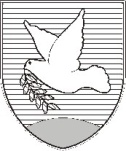 OBČINA IZOLA – COMUNE DI ISOLAŽUPAN – IL SINDACO Sončno nabrežje 8 – Riva del Sole 86310 Izola – IsolaTel: 05 66 00 100E-mail: posta.oizola@izola.siWeb: http://www.izola.si/Pripravila:Milka BauerVišji svetovalec za področjekulture, športa in dejavnosti mladihVesna Rebec Direktorica občinske upravepo pooblastilu št. 102-03-30/99-47Danilo MarkočičŽupanOBČINA IZOLA – COMUNE DI ISOLA                                           PREDLOGOBČINSKI SVET – CONSIGLIO COMUNALESončno nabrežje 8 – Riva del Sole 86310 Izola – IsolaTel: +386 5 66 00 100E-mail: posta.oizola@izola.siWeb: www.izola.siDanilo MarkočičŽ u p a n